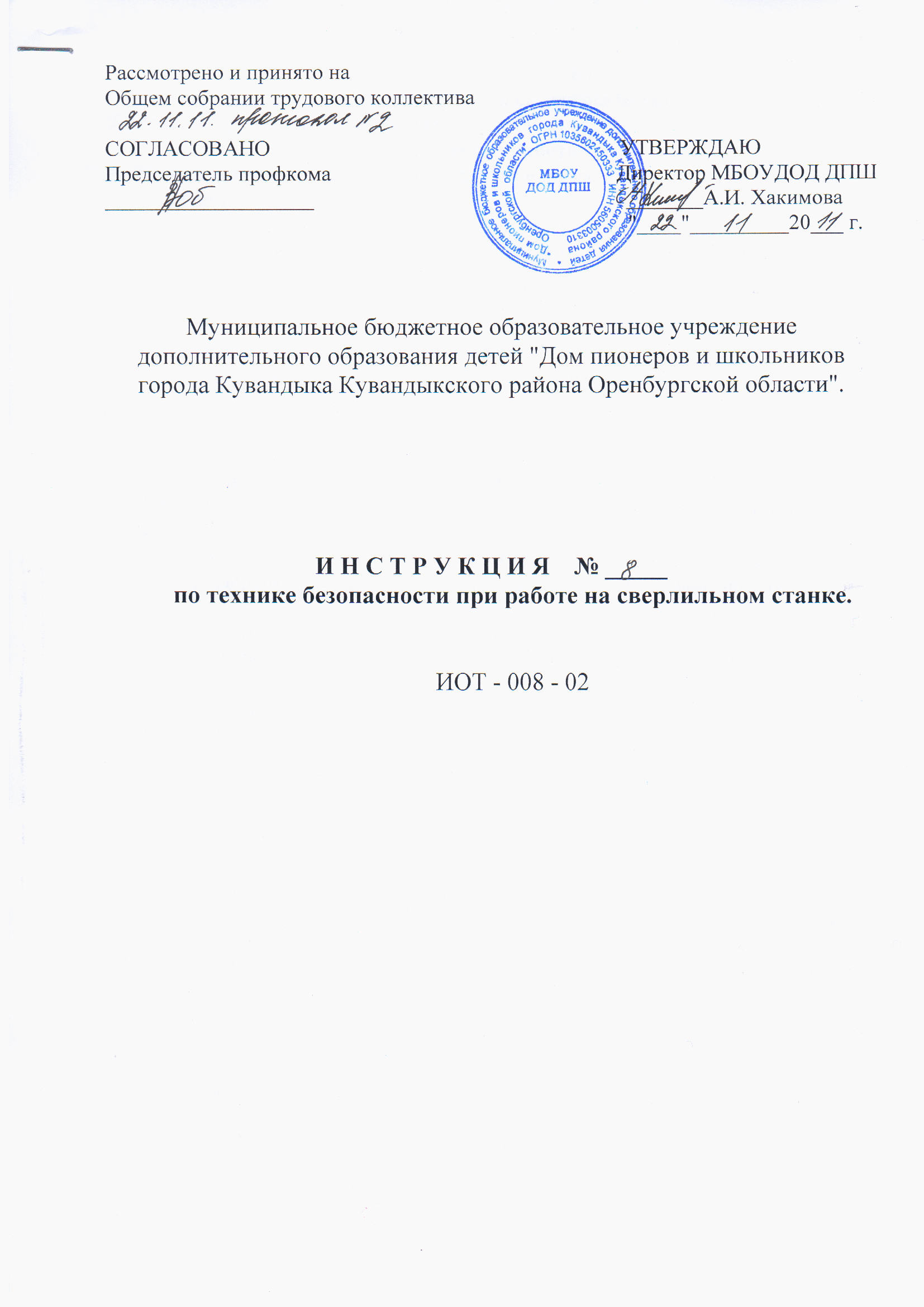 Опасности в работеРанение глаз отлетающей стружкой при сверлении металла.Ранение рук при плохом закреплении деталей.До начала работыПравильно наденьте спецодежду (фартук с нарукавниками или халат, берет или косынку).Проверьте надежность крепления защитного кожуха ременной передачи.Проверьте надежность соединения защитного заземления (зануления) с корпусом станка.Надежно закрепите сверло в патроне.Проверьте работу станка на холостом ходу и исправность пусковой коробки путем включения и выключения кнопок.Прочно закрепите деталь на столе станка в тисках или кондукторах. Поддерживать руками при сверлении незакрепленную деталь запрещается.Перед самым началом работы наденьте защитные очки.Во время работыНе пользуйтесь сверлами с изношенными конусными хвостовиками.Сверло к детали подавайте плавно, без усилий и рывков, и только после того, как шпиндель станка наберет полную скорость.Перед сверлением металлической заготовки необходимо накернить центры отверстий. Деревянные заготовки в месте сверления накалывают шилом.Особое внимание и осторожность проявляйте в конце сверления. При выходе сверла из материала заготовки уменьшите подачу.При сверлении крупных деревянных заготовок (деталей) на стол под деталь кладите обрезок доски или кусок многослойной фанеры.Во избежание травм в процессе работы на станке:а) не наклоняйте голову близко к сверлуб) не производите работу в рукавицахв) не кладите посторонние предметы на станину станкаг) не смазывайте и не охлаждайте сверло с помощью мокрых тряпок. Для охлаждения сверла нужно пользоваться специальной кисточкой.д) не тормозите руками патрон или сверлое) не отходите от станка, не выключив его.При прекращении подачи электрического тока немедленно выключите электродвигатель.Перед остановкой станка отведите сверло от детали, после чего выключите электродвигатель.С инструкцией ознакомлен: